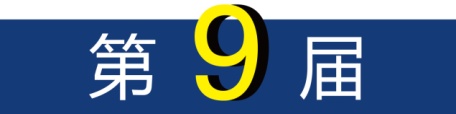 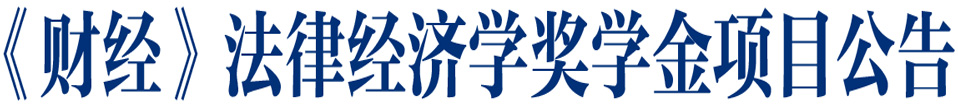 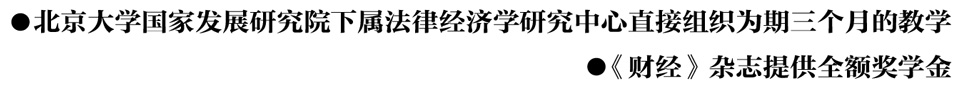 报名日期：2019年4月1日至2019年6月30日

　　《财经》杂志与北京大学国家发展研究院将于2019年9月举办第九届《财经》法律经济学奖学金培训项目。该项目由北京大学国家发展研究院下属的法律经济学研究中心直接组织教学，《财经》杂志对这一项目进行全额资助，《财经》杂志编辑部和北京大学国家发展研究院将参加项目的组织工作。 
　　项目将通过严格的评选程序，为10名中国新闻界优秀青年编辑、记者（以民主法治、社会民生领域为主）提供奖学金，以脱产方式在北京大学进行为期三个月的系统的经济学和法学理论培训，并进行有关财经新闻深度报道的培训。《财经》杂志奖学金项目评委会成员由著名经济学家、法学家和新闻界人士共同组成。项目培训结束后，学员将获得由北京大学国家发展研究院颁发的结业证书。
　　获取奖学金的编辑及记者将免费入学，并获得交通、食宿及书籍等补贴。第九届《财经》法律经济学奖学金项目定于2019年9月1日正式开学。主办方： 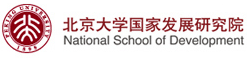 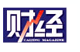 详细资料索取：北京市朝阳门外大街22号泛利大厦19层《财经》杂志编辑部邮编：100020详细情况请电话咨询或访问以下网站：《财经》杂志网址：http://www.caijing.com.cn联系人：张静怡、王秋冰报名电话：010-85657790、85657580北京大学国家发展研究院：网址：http://www.nsd.edu.cn联系人：陆静斐培训内容咨询电话：010-62753784